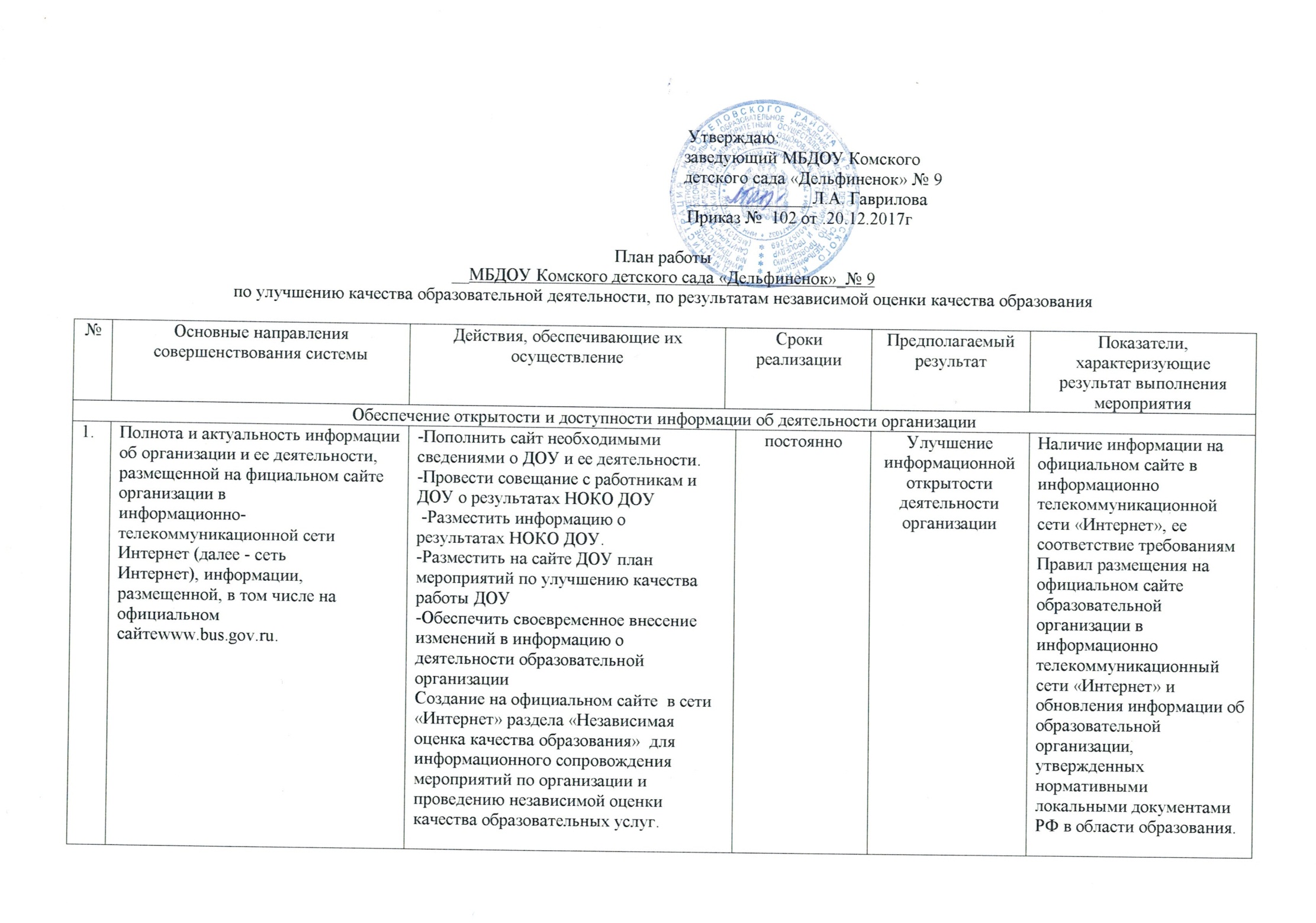 2.Наличие на официальном сайте организации в сети Интернет сведений о педагогических работниках организации.-Обеспечить своевременное внесение изменений в информациюв раздел «сведения о педагогических работниках»-Создать рубрику  «Достижения наших педагогов» ( результаты аттестации, участие в конкурсах)-Обеспечить создание персональных страниц педагогических работников на официальном сайте ДОУ-Обеспечить своевременное внесение изменений в информациюв раздел «сведения о педагогических работниках»-Создать рубрику  «Достижения наших педагогов» ( результаты аттестации, участие в конкурсах)-Обеспечить создание персональных страниц педагогических работников на официальном сайте ДОУпостоянноПополнение на официальном сайте организации информацию о педагогических работниках ДОУНаличие полной информации на сайте  организации о педагогических работникахДоступность взаимодействия с получателями образовательных услуг по телефону, по электронной почте, с помощью электронных сервисов, предоставляемых на официальном сайте организации в сети Интернет, в том числе наличие возможности внесения предложений, направленных на улучшение работы организации-Работать над доступностью сведений о ходе рассмотрения обращений граждан, поступивших в организацию от получателей образовательных услуг (по телефону, по электронной почте, с помощью электронных сервисов , доступных на официальном сайте организации ) -Улучшать обратную связь с получателями образовательных услуг по телефону, по электронной почте, с помощью электронных сервисов-Создать для потребителей возможность внесения предложений, направленных наулучшение качества работы образовательной организации.-Разместить обращение к родителям о наличии электронного сервиса для внесения предложений (на сайте)-Проинформировать родителей на родительских собраниях, подготовитьпамятки о возможности электронных голосований-Работать над доступностью сведений о ходе рассмотрения обращений граждан, поступивших в организацию от получателей образовательных услуг (по телефону, по электронной почте, с помощью электронных сервисов , доступных на официальном сайте организации ) -Улучшать обратную связь с получателями образовательных услуг по телефону, по электронной почте, с помощью электронных сервисов-Создать для потребителей возможность внесения предложений, направленных наулучшение качества работы образовательной организации.-Разместить обращение к родителям о наличии электронного сервиса для внесения предложений (на сайте)-Проинформировать родителей на родительских собраниях, подготовитьпамятки о возможности электронных голосованийЯнварь 2018Ноябрь 2017Организовать конкурс с голосованием на сайте детского сада Создана гостевая книга на официальном сайте проведения опросов (анкетирование) с целью изучения мнений и получения предложений по разным направлениям деятельности организации. Доля лиц, воспользовавшихся электронной формой обращения  в организацию  с предложениями от числа опрошенных респондентов (80%).Доступность сведений о ходе рассмотрения обращений граждан, поступивших в организацию от получателей образовательных услуг (по телефону, по электронной почте, с помощью электронных сервисов)-  возможности задать вопрос и получить ответ по телефону, электронной почте, на официальном сайте организации, при личной встрече;-  возможности найти информацию о результатах рассмотрения обращений граждан-  возможности задать вопрос и получить ответ по телефону, электронной почте, на официальном сайте организации, при личной встрече;-  возможности найти информацию о результатах рассмотрения обращений гражданпостоянноПредоставление возможности вносить предложения обулучшении качества работы образовательнойорганизацииОбеспечение технической возможность получения сведений о ходе рассмотрения обращений граждан.Повышение комфортности условий, в которых осуществляется образовательная деятельностьПовышение комфортности условий, в которых осуществляется образовательная деятельностьПовышение комфортности условий, в которых осуществляется образовательная деятельностьПовышение комфортности условий, в которых осуществляется образовательная деятельностьПовышение комфортности условий, в которых осуществляется образовательная деятельностьПовышение комфортности условий, в которых осуществляется образовательная деятельностьПовышение комфортности условий, в которых осуществляется образовательная деятельностьМатериально-техническое и информационное обеспечение организации.-  замена окон, установка теневых навесов (2 шт.);- ремонт, замена ограждений территории;- приведение в соответствие с СанПиН и ФГОС ДО спортивной площадки ДОУ,2018-20192018-2019Улучшение материально-технического обеспечения.Доля лиц, полностью удовлетворенных материально-техническим и информационным обеспечением организации от числа опрошенных респондентов (80%).Наличие необходимых условий для охраны и укрепления здоровья, организации питания обучающихся.- разработать и разместить на сайте программу комплексного оздоровления и физического развития детей «Здоровье»2017г2017г разработана программу комплексного оздоровления и физического развития детей «Здоровье»Доля лиц, полностью удовлетворенных созданными условиями  для охраны и укрепления здоровья, организации питания  (100%).Условия для индивидуальной работы с обучающимися, дополнительное образование и возможности для творческого развития обучающихся.На сайте ДОУ разместить для обучающихся и родителей расписания индивидуальных занятий , консультаций с указанием педагога, места, времени проведения. Участие в конкурсах с привлечением родителей Выкладывать на сайт ДОУ и вывешивать в группе результаты конкурсов проводимых в ДОУ.постояннопостоянноОткрытость индивидуальной работы с детьми и участие в конкурсах Доля лиц, полностью удовлетворенных  созданными  условиями для индивидуальной работы  с обучающимися  от числа опрошенных респондентов (80%).Наличие возможности оказания психолого-педагогической, медицинской и социальной помощи обучающимся.Приглашать на родительские собрания психолога из школы, медсестру из больницыпостояннопостоянноорганизация более качественногомедицинскогообслуживания, психолого – педагогической и социальной помощиДоля лиц, полностью удовлетворенных  наличием возможности оказания психолого-педагогической и социальной помощи от числа опрошенных респондентов (70%).Наличие условий организации обучения и воспитания обучающихся с ограниченными возможностями здоровья и инвалидов.-  обеспечению доступа в здание организации, осуществляющей образовательную деятельность, для обучающихся с ограниченными возможностями здоровья (свободный доступ к местам занятий, наличие  поручений );Разместить на официальном сайте ДОУ Информацию об условиях организации обучения и воспитания детей с ОВЗ2020-20302020-2030Наличие поручней для детей с ОВЗ, Доля лиц, полностью удовлетворенных условиями организации обучения и воспитания обучающихся с ограниченными возможностями здоровья и инвалидов от числа опрошенных респондентов  (60 %)Повышение доброжелательности, вежливости, компетентности работниковПовышение доброжелательности, вежливости, компетентности работниковПовышение доброжелательности, вежливости, компетентности работниковПовышение доброжелательности, вежливости, компетентности работниковПовышение доброжелательности, вежливости, компетентности работниковПовышение доброжелательности, вежливости, компетентности работниковПовышение доброжелательности, вежливости, компетентности работниковДоля получателей образовательных услуг, положительно оценивающих доброжелательность и вежливость работников организации от общего числа опрошенных получателей образовательных услуг.Продолжать вести работу по доброжелательному и вежливому обращению с получателями образовательных услуг. Соблюдение Кодекса педагогической этики, консультации, контроль постояннопостоянноДоброжелательность, вежливость работников образовательной организацииДоля лиц, полностью удовлетворенных доброжелательностью и вежливостью работников организации от числа опрошенных респондентов (100%)Доля получателей образовательных услуг, удовлетворенных компетентностью работников организации, от общего числа опрошенных получателей образовательных услугПродолжать вести работу с педагогами ДОУ по аттестации, прохождению курсов повышения квалификации и переподготовки.постояннопостояннокомпетентность работников образовательной организацииДоля лиц, полностью удовлетворенных  компетентностью работников организации от числа опрошенных респондентов (100 %)Повышение удовлетворенности качеством образовательной деятельностиПовышение удовлетворенности качеством образовательной деятельностиПовышение удовлетворенности качеством образовательной деятельностиПовышение удовлетворенности качеством образовательной деятельностиПовышение удовлетворенности качеством образовательной деятельностиПовышение удовлетворенности качеством образовательной деятельностиПовышение удовлетворенности качеством образовательной деятельностиДоля получателей образовательных услуг, удовлетворенных материально-техническим обеспечением организации, от общего числа опрошенных получателей образовательных услуг.Совершенствовать материально-техническое обеспечение ОО, удовлетворяющее требованиям современного образовательного процесса;2018-20192018-2019Улучшение материально-технического обеспечения.Доля лиц,  довлетворенных материально-техническим оснащением организации от числа опрошенных респондентов (100%).Доля получателей образовательных услуг, удовлетворенных качеством предоставляемых образовательных услуг, от общего числа опрошенных получателей образовательных услуг.Принятие управленческих решений, направленных на улучшение качества и повышения эффективности работы ДОУ. Качественная реализация ООП , своевременное прохождение курсов повышения квалификации и аттестации.постояннопостоянноУлучшение качества предоставляемых образовательных услугДоля лиц, полностью удовлетворенных качеством  предоставляемых образовательных услуг от числа опрошенных респондентов (100%)Доля получателей образовательных услуг, которые готовы рекомендовать организацию родственникам и знакомым, от общего числа опрошенных получателей образовательных услуг.Повышение рейтинга детского сада через организацию дня открытых дверей, совместных мероприятий с родителями, презентация ООП ДО, размещение информации о ДОУ на сайте организациипостояннопостоянноРеализация плана работы по взаимодействию с родителями воспитанников.Доля лиц, готовых рекомендовать организацию родственникам и знакомым от числа опрошенных респондентов (100 %)